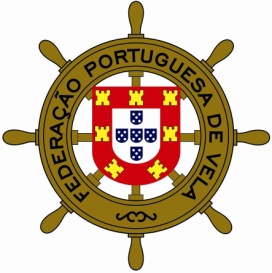 Nota: Os pedidos de certificação de Escolas de Vela para 2021 podem ser apresentados a partir de 15 de novembro de 2020, ficando esta válida desde a data da certificação até 31 de dezembro de 2021
1.Entidade Candidata:Entidade:      Filiada na FPV: Morada:     Código Postal:       Telefone:       E-mail:      Contribuinte nº:      2. Categoria de Escola de Vela
A entidade candidata-se à seguinte categoria de Escola de Vela:
Gold	
Requisitos mínimos obrigatórios:
- Proporciona o ensino de 3 ou mais disciplinas 
- Participou, na ultima edição, na taça de Portugal de Escolas de Vela 
Silver	 
Requisitos mínimos obrigatórios:
- Proporciona o ensino de, no mínimo, 1 disciplina; 3. Disciplinas
A entidade candidata proporciona o ensino nas seguintes disciplinas:Vela Ligeira: Prancha à Vela: Vela Adaptada:     Vela Multicasco: Vela de Cruzeiro: 4. Caracterização da Escola de Vela 
4.1. Coordenador Treinador – Coordenador (Mínimo Grau II)Nome:      Telefone:       Email:      Título Profissional de Treinador de Desporto (TPTD) nº       Grau:  Data de validade do TPTD:      Licença Desportiva nº         
4.2. Treinadores 
TreinadorNome:      Telefone:       Email:      Título Profissional de Treinador de Desporto (TPTD) nº       Grau:  Data de validade do TPTD:      Licença Desportiva nº         
TreinadorNome:      Telefone:       Email:      Título Profissional de Treinador de Desporto (TPTD) nº       Grau:  Data de validade do TPTD:      Licença Desportiva nº          (Caso necessite de introduzir mais treinadores, enviar toda a informação aqui solicitada referente a esses treinadores, em anexo)4.3. Infraestruturas de apoio em terra	                                         Balneários M/F:  Obs:      Casas de banho M/F:  Obs:      Espaço para formação em terra (cadeiras, mesas de apoio, quadro de escrita…):  
Obs:      Espaço para armazenagem de material:  
Obs:      Computador:  Impressora:  Telefone: Projetor: Kit de primeiros socorros: Ferramentas para pequenas reparações: Rádios VHF:  Obs:      Quantidade: Fixos:        Portáteis:      Coletes de salvamento:Quantidade:      Tamanhos: S       M        L ou XL      Obs.:      Acesso à água: Cais/Grua: Praia: Rampa: Obs:      5. Embarcações de ensino 5.1. Vela Ligeira:Barcos de ensino. Quais?	                                                                                                                          
Obs.:       

5.2. Prancha à Vela:Pranchas de ensino: Pranchas e velas de ensino:Obs.:      5.3. Vela Adaptada:Tipos de deficiência que a escola consegue enquadrar:Visual 	Motora 	Intelectual 	       Auditiva Adaptações no acesso à água:  Quais?       
Acessibilidades nas instalações do clube:  Quais?       
Instalações sanitárias adequadas:  Quais?      Barcos de ensino:Obs.:      5.4. Multicasco:Barcos de ensino. Quais?Obs.:      5.5. Vela de Cruzeiro:

Barcos de ensino. Quais?Obs.:      6. Embarcações de apoio:Quantidade:      (Caso necessite de introduzir mais barcos, enviar toda a informação aqui solicitada em anexo)Formulário submetido por: Nome:       Cargo:      Data:      Anexos obrigatórios: Cópia de Título Profissional de Treinador de Desporto;Cópia de Carta(s) de Navegador de Recreio de Treinador e Treinador – coordenador;Fotos da Escola;Logotipo da entidade que se candidata; Programa dos cursos;Cópia do Reconhecimento legal da entidade (apenas para entidades não filiadas na FPV);Vela de Cruzeiro – Enviar documentação completa das embarcações.QuantosCaracterísticas especiais Estado conservação OptimistLaser 4.7Laser RadialLaser Standard420RaqueroLaser PicoVaurienEuropeLaser BahiaSB20Outro, Qual?      Outro, Qual?      Quant.Tipo de PranchaComprimento (cm)VolumeÁrea VélicaCaracterísticas especiaisEstado ConservaçãoQuant.Tipo de Barco (Access ou outro)É um barco adaptado? Características especiaisEstado ConservaçãoHansa 303hansa 2.3Quant.TipoCaracterísticas especiaisEstado ConservaçãoQuant.TipoCaracterísticas especiaisEstado ConservaçãoComprimento (metros)Motor (cv)Capacidade do barco (Tripulantes)MatrículaEstado geral do barcoComprimento (metros)Motor (cv)Capacidade do barco (Tripulantes)MatrículaEstado geral do barcoComprimento (metros)Motor (cv)Capacidade do barco (Tripulantes)MatrículaEstado geral do barco